Task 1.Look at the user area below, there are a number of issues with it.  Can you identify them?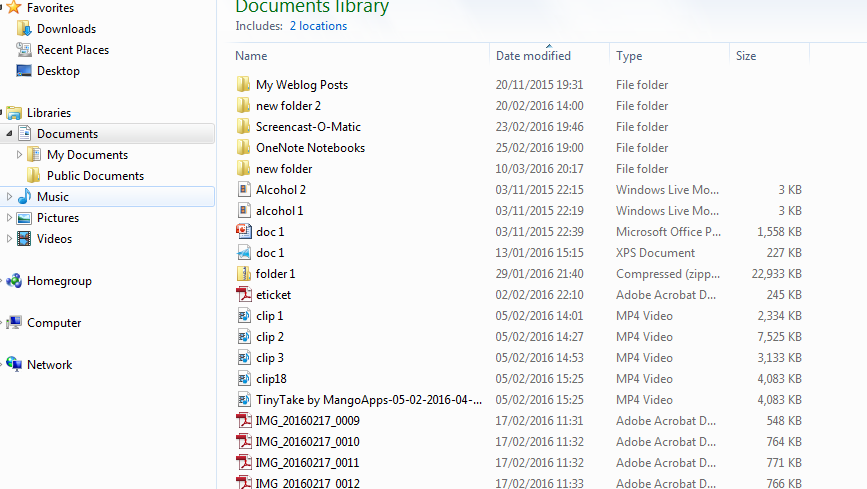 Task 2.Creating a manageable and organised work area. Below is a suggested plan of folders for the Individual Project.  You will need to create your own organised area.Task 3It is essential you back your work up.  You can do this in a number of ways these include:USB/ flash penOneNoteDropbox (available in some centres)GoogledriveEach option has pros and cons.  Take part in a group discussion considering the pros and cons of each method of storage.  You need to select your back up method and set up the folders required for this.